TRIGONOMETRIC FORMULAE.The formula sheet for New Zealand Calculus examinations contains a multitude of trigonometric formulae and despite teachers going to a lot of trouble carefully deriving these formulae, I guarantee that 99% of students do not remember where they have come from. The most valuable and useful one concerns the trigonometric version of Pythagoras’ Theorem.                                          sin2θ + cos2θ = 1The proof is so incredibly simple yet very few students actually can recall it when asked!The first step is to let the hypotenuse be of length 1 unit:                                                               Using the old SOH CAH TOA idea :                                                                    sin θ = y  = y                                   1              y                           1                                                                    cos θ = x  = x                                θ                                              1                                        x                          Pythagoras’ Theorem is simply     y2     +     x2      = 12      Substituting y = sin θ and x = cos θ  we get     (sin θ)2 + (cos θ)2 = 1                                         usually written as:         sin2θ + cos2θ    = 1 Incidentally since tan θ = y  and substituting y = sin θ and x = cos θ                                           x    this is the best way to explain clearly WHY tan θ =  sin θ                                                                                    cos θ_____________________________________________________________I explained in a previous article that it is time to get rid of the reciprocaltrigonometric functions ( sec x, cosec x and cot x).                                                       They are a relic of past centuries and of no actual use whatsoever.If we must actually give our calculus students the derivatives of sin x, cos x and tan x on the formula sheet then we should just give them the following version:  A typical batch of very narrowly specialised formulae is:Products2sinA cosB = sin(A + B) + sin(A – B)2cosA sinB = sin(A + B) – sin(A – B)2cosA cosB = cos(A + B) + cos(A – B) 2sinA sinB  = cos(A – B) – cos(A + B) I suspect the sole purpose of these formulae is just so we can integrate things such as:                                                              =   sin(8x)  +  sin(2x)   + c                                                                         8               2Frankly the time and effort needed to derive the above formulae, especially when many people do not even do a trigonometry assessment in their courses,  makes it not worthwhile to bother with them at all.These integrals are hardly crucial to a first calculus course.I think that the Compound Angle formulae are probably the only other useful ones which we actually need to use.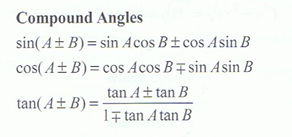 In order to understand how to multiply and divide COMPLEX NUMBERS in polar form, we need to recognise the formulae for sin(A + B) and cos(A + B)Let u = 1 cis(A) and v = 1 cis(B)The PRODUCT  u×v = (cos A + i sin A) × (cos B + i sin B)=  cos A cos B + i(sin A cos B + cos A sin B) + i2 (sin A sin B)=  cos A cos B –  sin A sin B   + i(sin A cos B + cos A sin B) =                      cos(A + B)       +   i sin(A + B)This means that   cis(300) × cis(450)  = cis(30 + 45)    = cis (750)                     Or  cis (π/6) × cis (π/4) = cis (π/6 + π/4 )= cis(7π/12) The QUOTIENT  u                               v = (cos A + isinA) =   (cos A + isinA)× (cos B – isin B)   (cos B + isin B)      (cos B + isin B)   (cos B – isin B)                             =  cos A cos B + sin A sin B   +   i( sin A cos B – cos A sin B)                                                               cos2B + sin2B                             = cos(A – B) + i  sin(A – B) This means that   cis (450)   =  cis(45 – 30) = cis ( 150)                            cis (300)                      or   cis(π/4)   = cis(π/4 – π/6) = cis(π/12)                             cis(π/6)Imagine how elated De Moivre would have felt discovering this!Also, in order to PROVE the derivative of y = sin x is yꞌ = cos x, instead of using the usual “right hand” form of the derivative :                  y ′          =  lim   f(x + h) – f(x)                                      h0                 h                              I like to use the “two sided” form of the derivative:                                  The gradient of chord QR is a good approximation of the gradient of the tangent at P.The gradient of the CHORD  QR =    f(x + h) – f(x – h)                                                                       2hThe “two sided” version of the derivative is:Gradient at P =    lim   f(x + h) – f(x – h)                     h0                         2hIf y = sin x  then  y ′ =  lim  sin(x + h) – sin(x – h)                                                           h0                 2h                                 = lim  sin x.cos h + cos x.sin h – sin x.cos h +cos x.sin h                                                        h0                                                  2h                                       = lim   2 cos(x)  sin(h)                                            h0                 2  h                                      =   cos x  ×  lim    sin(h)                                                           h0             h                                      =  cos x  ×   1    if x is in radians!                           (  Or   = cos x  ×  0.01745  if x is in degrees! )  see below….Consider :    L    = lim     sin ( h )                                        h0                   hUSING DEGREES  :                                              USING RADIANS  :  Let h = 0.0001 degrees                                                 Let h = 0.0001 radsL ≈    sin (0.00010 )                                   L ≈    sin (0.0001  rad )                   0.0001                                                                        0.0001     =  0.017453292                                                        = .999999999…  = 1So, if y = sin (x degrees)                                          So, if y = sin (x radians)   dy   =  cos(x)  ×  0.01745                                      dy   =  cos(x)  ×  1   dx                                                                            dx Similarly for the derivative of y = cos xGradient at P =    lim   f(x + h) – f(x – h)                      h 0              2hIf y = cos x  then y ′ =  lim  cos(x + h) – cos(x – h)                                      h 0              2h                                 = lim     cos x.cos h – sin x.sin h – cos x.cos h – sin x.sin h                                       h 0                                       2h                                       = lim  – 2 sin(x)  sin(h)                                              h 0              2h                                      =  – sin x  ×  lim    sin(h)                                                           h 0       h                                      =  – sin x  ×   1    if   x is in radians!This is a VERY good reason for using RADIANS when differentiating Trigonometric functions. In fact, I think it is the only place that radians need to be used. y = f(x)dy = f ꞌ(x)    dxln(x)eaxsin xcos xtan x1xaeaxcos x– sin x.  1   .cos2x